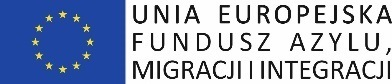 W związku z opublikowanym zapytaniem ofertowym na zorganizowanie i obsługę jednorazowego szkolenia dla grupy szkoleniowej liczącej do 50 osób, w formie stacjonarnej, na potrzeby realizacji projektu nr 13-2021/BK-FAMI „Urząd bliżej Cudzoziemców”, finansowanego ze środków Unii Europejskiej w zakresie Programu Krajowego Funduszu Azylu, Migracji i Integracji – Bezpieczna przystań, Zamawiający uprzejmie informuje, co następuje:Z uwagi na fakt, że w odpowiedzi na przedmiotowe zapytanie wpłynęła tylko jedna oferta, której wartość przekracza wysokość środków, jakie Zamawiający może przeznaczyć na realizację zamówienia, Zamawiający nie dokonuje wyboru wykonawcy tego zamówienia.